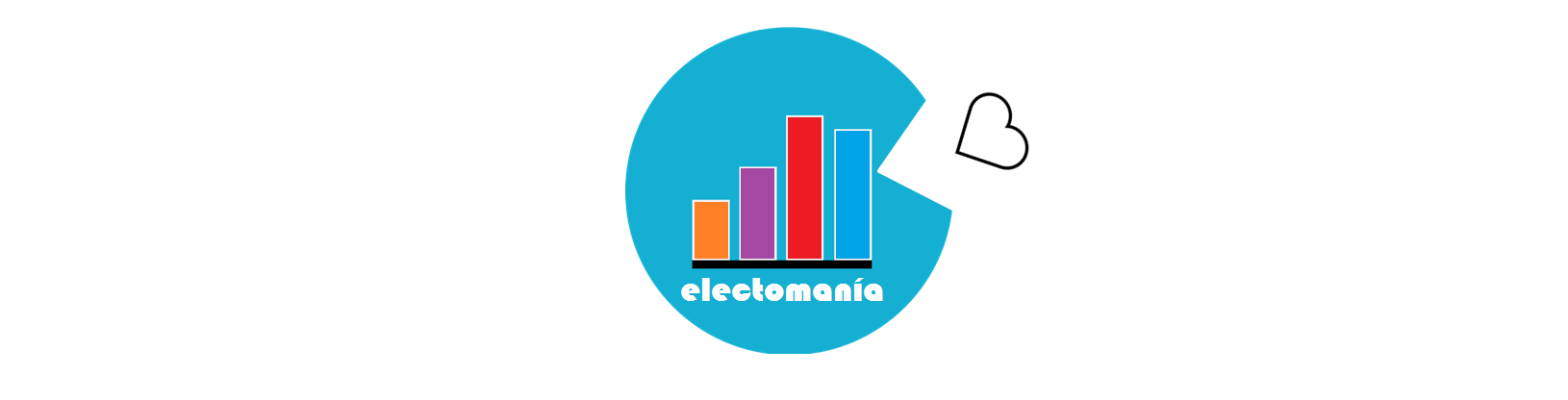 Entrevista a candidatos a personalidades de la política.Instrucciones:Esta entrevista consta de tres partes diferenciadas:Preguntas generales: Preguntas hechas desde la administración de electomanía con temática general relativa a la actualidad política.Preguntas de los usuarios: Preguntas enviadas por nuestros usuarios a la web.Promoción de la candidatura: Espacio de promoción de su formación política que incluiremos en nuestra página web.Debe responder bajo la pregunta formulada.Desde electomanía nos comprometemos a publicar el contenido de la entrevista íntegro.Si decide no responder a alguna pregunta recogeremos en nuestra página web este hecho, dejando claro que se ha negado a responder.Esta entrevista está dirigida al candidato de su formación con el que se acordó la entrevista, por lo que reflejaremos en todo momento que es dicha persona la autora de las respuestas.Preguntas generales	Begoña, como candidata de Ciudadanos a la alcaldía de Madrid se enfrenta a uno de los mayores retos en la política nacional, y una de las plazas más difíciles, ¿tiene buenas expectativas? ¿cree que es posible ganar a Esperanza Aguirre?Su respuesta aquíSu formación está viviendo un momento dulce tras los resultados de Andalucía. Mucha gente se está planteando qué puede ofrecer Ciudadanos y sin duda las elecciones municipales y autonómicas serán una prueba de fuego para su formación, ¿es Ciudadanos el nuevo Podemos? ¿Qué opina usted de la formación de Pablo Iglesias?Su respuesta aquíSi ni PP, ni Podemos, ni PSOE obtienen mayoría para gobernar (ni ustedes) y pudieran elegir, ¿con quién creen que tendrían más puntos en común?Su respuesta aquíLlegan a la política española para regenerarla, al igual que Podemos. ¿es posible llegar a un entendimiento con la formación de Pablo Iglesias? En electomanía entrevistamos también a Manuela Carmena, candidata de Ahora Madrid, ¿qué opina de ella y de su formación?Su respuesta aquíCiudadanos quiere, según palabras de su líder Albert Rivera, acabar con la corrupción, algo que choca un poco con el hecho de que el número dos de su formación haya sido imputado por fraude fiscal y, tras dejar el partido, siga como asesor de su formación, ¿está usted de acuerdo con esto? ¿cree que Ciudadanos debería ser más firme con este tipo de actos?Su respuesta aquíMadrid es la capital de España y siempre se ha dicho que los cambios deben empezar por Madrid, ¿qué cambios considera que deberían realizarse en la política madrileña y municipal? ¿y a nivel nacional?Su respuesta aquíDesde que Podemos creció meteóricamente en los sondeos, se inició una oleada de ataques desde el resto de formaciones políticas contra la formación de Iglesias. Ahora que Ciudadanos irrumpe con fuerza en las encuestas vemos como empiezan a calificarles como "naranjitos" o decir que son catalanes como si fuera despectivo, ¿están preparados para lo que les queda por llegar?Su respuesta aquíBegoña es hasta ahora una gran desconocida en el ámbito político madrileño, díganos cómo se define usted y qué puede aportar a los madrileños de ser elegida alcaldesa de la ciudad.Su respuesta aquíEsperanza, Manuela, Begoña... en estas elecciones municipales la mujer jugará un papel clave, ¿cuál es su postura sobre temas como la ley del aborto, que sensibiliza principalmente a las mujeres?Su respuesta aquíAna Botella, actual alcaldesa, parece que no cuenta con respaldo ciudadano en la ciudad, ¿Qué opinión tiene del actual gobierno municipal? ¿Qué tal lleva el inglés? Su respuesta aquíPreguntas de nuestros usuariosCree que es necesario tener asesores a sueldo de las arcas públicas? los suprimirá? los mantendrá pero a cargo de los partidos?Su respuesta aquí¿Por qué C's no se comprometió a derogar la ley mordaza?Su respuesta aquíSra. Villacis. ¿Llevará a cabo alguna iniciativa tendente a que la Iglesia Católica pague el IBI por sus propiedades inmobiliarias no dedicadas al culto?Su respuesta aquí¿Apoyaría o promovería una candidatura olímpica en Madrid?Su respuesta aquí¿Cuál sería su primera medida si los ciudadanos le dan la posibilidad de gobernar el ayuntamiento de Madrid?Su respuesta aquí¿Respetará y apoyará usted a la lista más votada en aras de la estabilidad institucionalidad en el ayuntamiento de Madrid?Su respuesta aquí¿Cuál va a ser la política de empleo público que va a seguir su partido si gobierna?Su respuesta aquíPrimero dejamos claro que la democracia en Cuba y Venezuela deja mucho que desear. Dicho esto… ¿Son menos dictaduras China con represiones en todo el territorio, últimamente en concreto en Hong Kong, Guinea Ecuatorial, con pena de muerte a opositores o los países del Golfo Pérsico, que aúnan dictadura con negación de derechos a las mujeres? Me refiero porque con esos países nos llevamos a las mil maravillas y no entran en el juego del 'Y tú eres más dictador y menos demócrata'…Su respuesta aquí¿Qué hará Ciudadanos en el caso que tenga la llave para la gobernabilidad en la Capital?Su respuesta aquíOí a la candidata de pp a la alcaldía comentó en directo en un programa que ciudadanos en Madrid quiere volver el impuesto de transmisiones , ¿qué hay de cierto?Su respuesta aquíPromoción de la candidaturaPor último, nos gustaría que nos dijera en pocas palabras por qué deberían votarle en las próximas elecciones y qué puede ofrecer usted de ser elegido.Para ello le pediríamos nos adjuntase aquí el enlace a un vídeo en el que nos lo explicase usted mismo, como le estamos pidiendo al resto de candidatos, emitiremos este vídeo tanto el día de publicación de su entrevista como durante toda la campaña electoral previa a las votaciones.Enlace a vídeo aquí